December 4, 2013
Human Body SystemsMusculoskeletal Notes
(Taken from SMARTBoard Presentation Reviewed In Class)
Three Functions of the Skeletal System: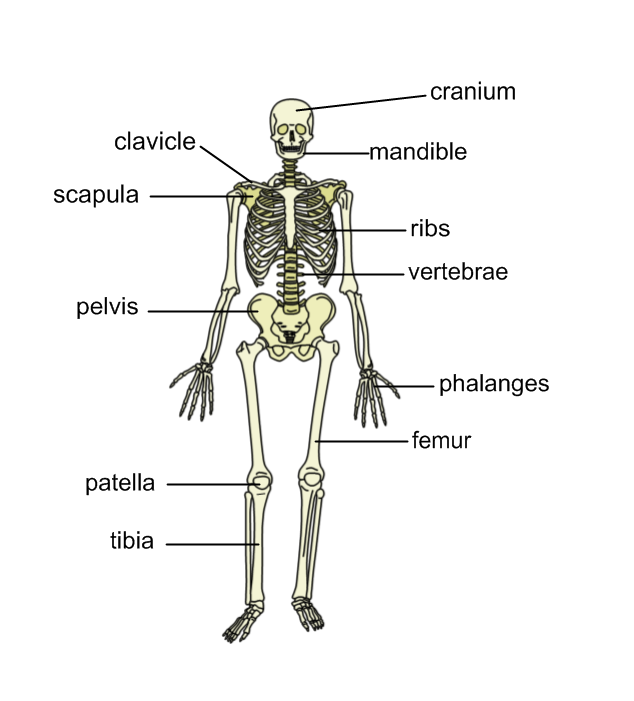 SupportProtectionMovement
Three Types of Muscles:SkeletalSmoothCardiacSkeletal Muscles…Are attached to your bonesAllow you to move and be activeAre made stronger with exerciseCan be controlledAllow you to decide when to move
Smooth Muscles…Are found in organsOperate automatically all the time (involuntary function)Your lungs and diaphragm move when you breathe because your brain sends signals to smooth muscles without you having to “think” about it.Cardiac Muscles…Are only found in your heartAre extremely strongWork all the timeWork involuntarily (without you thinking about it)
MovementUniqueSmoothCardiacLifeEverythingSkeletalVocabulary!Smooth muscle – muscles found in organs such as your lung and stomachMusculoskeletal – your bones and muscles working togetherCardiac muscle – muscle found only in the heartSkeletal muscle – muscle attached to your bonesSkeleton – the framework of your bones (main functions: support, protection, and movment)Three Types of Blood VesselsArteriesVeinsCapillaries